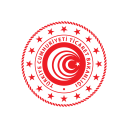 T.C. TİCARET BAKANLIĞI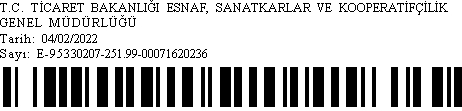 Esnaf, Sanatkarlar ve Kooperatifçilik Genel MüdürlüğüSayı	: E-95330207-251.99-00071620236Konu : Kooperatif ve Üst Kuruluşlarının Birleşik Genel Kurul ToplantısıGENELGE (2022/2)7339 sayılı Kooperatifler Kanunu ile Bazı Kanunlarda Değişiklik Yapılmasına Dair Kanun’la değiştirilen 1163 sayılı Kooperatifler Kanununun 45 inci maddesinin birinci fıkrası ve 31/10/2017 tarihli ve 30226 sayılı Resmî Gazete’de yayımlanan “Kooperatif ve Üst Kuruluşlarının Olağan Genel Kurul Toplantılarının Birleştirilerek Yapılması Hakkında Tebliğ” uyarınca Bakanlığımızca kuruluş izni verilen kooperatifler ve üst kuruluşları olağan genel kurul toplantılarını en fazla iki hesap dönemini kapsayacak şekilde ve birleştirerek yapabileceklerdir.Kooperatif veya üst kuruluşlarının birleşik genel kurul toplantılarında Ticaret İl Müdürlüğü tarafından aşağıdaki hususlara dikkat edilmesi gerekmektedir.Birleşik Genel Kurul Toplantısı Öncesi YapılacaklarGenel kurul toplantılarını birleştirerek yapmak isteyen kooperatifler veya üst kuruluşları tarafından temsilci görevlendirilmesi taleplerinde;Başvuru dilekçesinin,Bakanlık temsilcisi ücretinin yatırıldığını gösterir belgenin,Çağrı için alınan karar örneğinin (görev süresi sona ermiş olsa bile kooperatifi temsil ve ilzamla yetkili son yönetim kurulu, denetim kurulu, anasözleşme ile bu hususta yetkili kılınan diğer bir organ veya tasfiye memurları, varsa ortağı olduğu birlik yönetim kurulu kararı ya da kesinleşmiş mahkeme kararı),ç) Tasfiye sürecine girmemiş bir kooperatif üst kuruluşuna ortaklığına ilişkin belgenin, bulunup bulunmadığı kontrol edilecektir.Genel kurul toplantısı gündeminde;Olağan genel kurul toplantısını iki hesap dönemini kapsayacak şekilde erteleyip birleştirilmesi suretiyle yapılmasına ilişkin maddenin,Yönetim ve denetim kurulu üyelerinin ücret, huzur hakkı gibi parasal haklarının her yıl için ayrı ayrı görüşülüp karar verilmesine ilişkin maddenin,Bu belge güvenli elektronik imza ile imzalanmıştır.Belge Doğrulama Kodu: 83FC2603-7D14-4717-9869-58C3B86EE65C	https://www. turkiye.gov.tr/ticaret-bakanligi-ebysBirleştirme süresini kapsayacak şekilde her yıl için ayrı ayrı hazırlanacak tahmini bütçelerin karara bağlanması hakkındaki maddenin,Anasözleşmesinde gelir-gider farkının dağıtılacağına yönelik hüküm bulunan kooperatifler için birleştirme süresince gelir-gider dağıtımına ilişkin yapılacak uygulama hakkındaki maddenin,yer alıp almadığı ayrıca kontrol edilecektir.Çağrının yetkili kişilerce yapılıp yapılmadığına ve başvuru tarihi ile genel kurul tarihi arasında en az on beş gün süre bulunup bulunmadığına dikkat edilecektir. 1163 sayılı Kanunun 47 nci maddesi kapsamında yapılacak genel kurul toplantılarına ilişkin başvurularda süre şartı aranmayacaktır.Birleşik genel kurul toplantısına katılmaya hak kazanmış olan ortakları gösteren listenin Kooperatif Bilgi Sistemi (KOOPBİS) üzerinden alınıp alınmadığı kontrol edilecektir.Birleşik Genel Kurul Toplantısı Sırasında YapılacaklarBirleşik genel kurul kararının görüşüleceği genel kurul toplantısı sırasında Bakanlık temsilcilerince;Birleşik genel kurul kararı alan kooperatifin birleştirme süresinin, yönetim kurulu ve denetçilerin kalan görev sürelerini aşamayacağı,Birleştirilen her bir hesap dönemine ait ibraların ayrı ayrı görüşülmesi gerektiğinden, anasözleşmelerinde ibra edilmeyen yönetim ve denetim kurulu üyelerinin bu organlara aynı genel kurulda tekrar seçilemeyecekleri hükmü yer alan kooperatiflerde, ibra edilmeyen yönetim ve denetim kurulu üyelerinin bu organlara aday olamayacakları,Gelecek hesap dönemlerine ilişkin tahmini bütçelerin birleştirme süresini kapsayacak şekilde her yıl için ayrı ayrı hazırlanacağı ve genel kurul toplantısında karara bağlanacağı,ç) Anasözleşmelerinde gelir-gider farkının dağıtılacağına yönelik hüküm bulunan kooperatiflerin, birleştirme süresince gelir-gider dağıtımına ilişkin yapılacak uygulama hakkında karar alınması gerektiği,yönünde bilgi verilecektir.Kooperatif ve Üst Kuruluşlarının Olağan Genel Kurul Toplantılarının Birleştirilerek Yapılması Hakkında Tebliğ’de belirlenmiş olan birleştirme şartlarının kaybedilmesine ilişkin hükümlerinin oluşması halinde genel kurulun olağan toplantıya çağrılacağı yönünde bilgiler verilecektir.Bakanlık temsilcisi tarafından, birleşik genel kurul yapılması hakkındaki mevzuata aykırı durumlara ilişkin şerhler toplantı tutanağında belirtilecektir.Genel kurul sonrasında toplantıya ilişkin tutanak, gündem, imzalı hazirun cetveli, genel durum bildirim formu gibi belgelerin toplantıyı takip eden on beş gün içerisinde kooperatif tarafından KOOPBİS’e yüklenmesi gerektiği hususunda bilgi verilecektir.Diğer HususlarBirleşik genel kurul toplantısı yapılmasına dair uygulama, iki yıllık süre bitiminde aynı usulle karar alınması halinde tekrarlanabilecektir.Bu belge güvenli elektronik imza ile imzalanmıştır.Belge Doğrulama Kodu: 83FC2603-7D14-4717-9869-58C3B86EE65C	https://www. turkiye.gov.tr/ticaret-bakanligi-ebysGenel kurul toplantılarını birleştirerek yapma kararı alan kooperatifler tarafından, yönetim kurulu ve denetleme organı yıllık çalışma raporları, bilanço, gelir-gider tablosu, tahmini bütçe, kooperatif dış denetime tabi ise dış denetim raporu, bağımsız denetime tabi ise bağımsız denetim raporu örneklerinin, her hesap dönemi sonundan itibaren 6 ay içinde Ticaret İl Müdürlüğüne verilip verilmediği kontrol edilecektir.Kooperatif üst kuruluşundan çıkan veya çıkarılan kooperatiflerin, derhal Ticaret İl Müdürlüğüne bildirilmesi gerektiği ilinizde bulunan kooperatif üst kuruluşlarına talimatlanacaktır.Birleşik genel kurul yapılması hakkındaki mevzuata aykırı kararlara ilişkin açıklamalar temsilci raporunda belirtilecektir.Bu Genelgede yer almayan hususlar hakkında 14/01/2022 tarihli Resmi Gazete’de yayımlanan “Kooperatif ve Üst Kuruluşlarının Genel Kurul Toplantılarının Usul ve Esasları İle Bu Toplantılarda Bulundurulacak Bakanlık Temsilcisinin Nitelik ve Görevleri Hakkında Yönetmelik” ve “Kooperatif ve Üst Kuruluşlarının Olağan Genel Kurul Toplantılarının Birleştirilerek Yapılması Hakkında Tebliğ” hükümleri uygulanacaktır. Konu ile ilgili olarak 29/03/2018 tarihli ve 2018/4 sayılı Birleşik Genel Kurul Genelgesi yürürlükten kaldırılmıştır.Bilginizi ve gereğini rica ederim.Necmettin ERKAN Bakan a.Genel MüdürDağıtım:81 İl Valiliği (Ticaret İl Müdürlüğü)Bu belge güvenli elektronik imza ile imzalanmıştır.Belge Doğrulama Kodu: 83FC2603-7D14-4717-9869-58C3B86EE65C	https://www. turkiye.gov.tr/ticaret-bakanligi-ebys